Ո Ր Ո Շ ՈՒ Մ27 մարտի 2022 թվականի   N 665-Ա «ՖԱՍԹ ԲԱՆԿ» ՓԲԸ ԱՐՏԱՔԻՆ ԳՈՎԱԶ ՏԵՂԱԴՐԵԼՈՒ ԹՈՒՅԼՏՎՈՒԹՅՈՒՆ ՏԱԼՈՒ ՄԱՍԻՆ    Ղեկավարվելով «Տեղական ինքնակառավարման մասին» ՀՀ օրենքի 35-րդ հոդվածի 1-ին մասի 24-րդ կետով, հիմք ընդունելով Կապան  համայնքի ավագանու 2022թ. դեկտեմբերի 27-ի «Կապան համայնքում տեղական տուրքերի և վճարների դրույքաչափեր սահմանելու մասին» թիվ 180-Ն որոշման թիվ 1 հավելվածի 13-րդ կետի 4-րդ ենթակետը և հաշվի առնելով    «ՖԱՍԹ ԲԱՆԿ» ՓԲ ընկերության լիազորված անձ Վահագն Վարդանյանի՝ արտաքին գովազդի թույլտվություն ստանալու մասին 07.03.2023 թվականի հայտը, որոշում եմ1.Տալ թույլտվություն 2023 թվականի համար  «ՖԱՍԹ ԲԱՆԿ» ՓԲ ընկերությանը /ՀՎՀՀ 02251606/  Կապան  քաղաքի  Շահումյան  փողոցի  թիվ 5ա/6, 10/2 հասցեում 5.3 քմ մակերեսով արտաքին գովազդ տեղադրելու համար: 
2.Թույլտվությունը տալ 2023 թվականի համար ըստ կիսամյակների՝ սահմանված տուրքը  վճարելուց  հետո:            ՀԱՄԱՅՆՔԻ ՂԵԿԱՎԱՐ                                      ԳԵՎՈՐԳ ՓԱՐՍՅԱՆ2023թ. մարտի  27
        ք. Կապան
ՀԱՅԱՍՏԱՆԻ ՀԱՆՐԱՊԵՏՈՒԹՅԱՆ ԿԱՊԱՆ ՀԱՄԱՅՆՔԻ ՂԵԿԱՎԱՐ
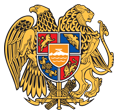 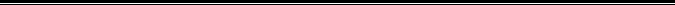 Հայաստանի Հանրապետության Սյունիքի մարզի Կապան համայնք 
ՀՀ, Սյունիքի մարզ, ք. Կապան, +374-285-42036, 060521818, kapan.syuniq@mta.gov.am